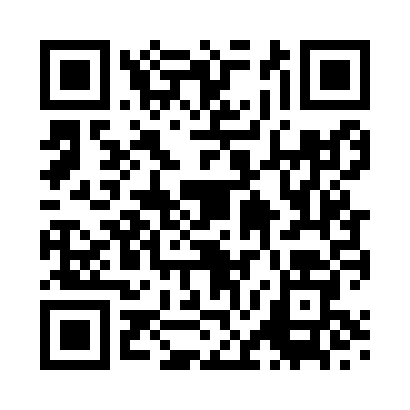 Prayer times for Bottisham, Cambridgeshire, UKWed 1 May 2024 - Fri 31 May 2024High Latitude Method: Angle Based RulePrayer Calculation Method: Islamic Society of North AmericaAsar Calculation Method: HanafiPrayer times provided by https://www.salahtimes.comDateDayFajrSunriseDhuhrAsrMaghribIsha1Wed3:285:2812:566:048:2510:262Thu3:255:2612:566:058:2710:293Fri3:225:2412:566:068:2910:324Sat3:185:2212:566:078:3010:355Sun3:155:2012:566:088:3210:376Mon3:125:1812:566:098:3410:407Tue3:095:1712:556:108:3510:438Wed3:065:1512:556:118:3710:469Thu3:045:1312:556:128:3810:4710Fri3:045:1112:556:138:4010:4811Sat3:035:1012:556:148:4210:4912Sun3:025:0812:556:158:4310:4913Mon3:015:0712:556:168:4510:5014Tue3:005:0512:556:178:4610:5115Wed3:005:0312:556:188:4810:5216Thu2:595:0212:556:198:4910:5317Fri2:585:0012:556:198:5110:5318Sat2:574:5912:556:208:5310:5419Sun2:574:5812:556:218:5410:5520Mon2:564:5612:566:228:5510:5621Tue2:554:5512:566:238:5710:5622Wed2:554:5412:566:248:5810:5723Thu2:544:5212:566:259:0010:5824Fri2:544:5112:566:259:0110:5925Sat2:534:5012:566:269:0210:5926Sun2:534:4912:566:279:0411:0027Mon2:524:4812:566:289:0511:0128Tue2:524:4712:566:289:0611:0129Wed2:514:4612:566:299:0711:0230Thu2:514:4512:576:309:0911:0331Fri2:514:4412:576:319:1011:03